1 классТехнологияПримерный вариант работыв рамках промежуточной аттестации в 2022-2023 уч. годуЦель: выяснить, насколько знания, умения и навыки учащихся 1-х классов на конец учебного года соответствуют основным программным требованиям, как учащиеся умеют пользоваться знаниями, полученными в 1-м классе, умениями и навыками при выполнении практической работы.Данная работа рассчитана на детей младшего школьного возраста, состоит из практической части. Форма: творческая работаХарактеристика структуры и содержания КИМ: Основной целью проведения промежуточной аттестации является установление фактического уровня знаний, практических умений и навыков по предмету технология, соотнесение этого уровня с требованиями ФГОС ООО.Работа состоит из индивидуального творческого задания. Аппликация из рваной бумаги «Бабочка».Оборудование: разметка, цветная бумага, простой карандаш, клей, клеенка, салфетка для рук.Количество вариантов: 1 (один)Продолжительность выполнения работы обучающимися 40 минут:5 мин – инструктажмин – выполнение практической работы, выставка работ7.  Перечень проверяемых образовательных результатов и элементов содержания.1) понимать смысл понятий «аппликация»;2) анализировать соответствия результатов своей деятельности требованиям конкретной учебной задачи;3) самостоятельно оценивать успешность своей деятельности на основе предложенных критериев;4) работать с информацией, представленной в форме текста, рисунка, схемы, чертежа;5)выполнять аппликацию путем обрывания бумаги;  выделять детали способами обрывания; создавать  композицию;6) использовать способ соединения деталей с помощью клея;7) эстетично и аккуратно выполнять отделку аппликацией.8. Критерий оценивания выполнения работы в целомЗа выполнение практической части ставится отметка по пятибалльной шкале.Балл «5» ставится за безошибочное и аккуратное выполнение изделия при соблюдении правил безопасности работы Балл «4» ставится с учётом тех же требований, но допускается исправление без нарушения конструкции изделия.Балл «3» ставится, если изделие выполнено недостаточно аккуратно, но без нарушения конструкции изделий.Балл «2» ставится, если изделие выполнено недостаточно аккуратно, есть незначительные нарушения конструкции изделий.Балл «1» ставится, если изделие выполнено неаккуратно, есть значительные нарушения конструкции изделий.Балл «0» ставится, если ученик не приступил к изготовлению изделия.Максимальное количество баллов за работу 5 баллов.Контрольно-измерительные материалыАппликация из рваной бумаги «Бабочка».Этапы выполнения работы.1. Выбираем подходящий цвет для каждой части предмета аппликации.2. Готовим мелкие детали путём обрывания бумаги.3. Раскладываем все детали на основании, чтобы красиво смотрелись.4. Оформляем работы, приклеивая все детали на основу. 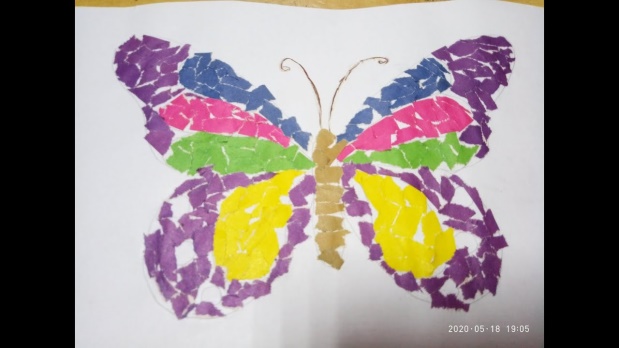 Уровень выполнения работыЗаданияРезультатПовышенный5 балловповышенный уровеньБазовый3-4 баллабазовый уровеньНизкий2 балла и ниженизкий уровень